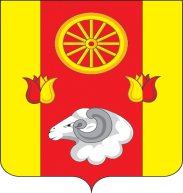        РОСТОВСКАЯ ОБЛАСТЬРЕМОНТНЕНСКИЙ РАЙОНМУНИЦИПАЛЬНОЕ ОБРАЗОВАНИЕ«КАЛИНИНСКОЕ СЕЛЬСКОЕ ПОСЕЛЕНИЕ»                 СОБРАНИЕ ДЕПУТАТОВ КАЛИНИНСКОГО СЕЛЬСКОГО ПОСЕЛЕНИЯРЕШЕНИЕ № 93       15.12.2023 	                 с. Большое  Ремонтное«О внесении изменений в  бюджет  Калининского сельского поселения  Ремонтненского района на 2023 год и плановый  период 2024 и 2025 годов».                Принято Собранием депутатовСтатья 1. Внести в решение Собрания депутатов от 28 декабря 2022 года № 64 «О бюджете Калининского сельского поселения Ремонтненского района  на 2023 год и на плановый период 2024 и 2025 годов» следующие изменения:          1. В статье 1 в части 1:      а)  пункт 1 цифры «14242,7» заменить  цифрами «14244,8»		    пункт 2 цифры «15234,9» заменить  цифрами «15237,0»	 2. В статье 3 пункт 1 изложить в следующей редакции:      «1. Утвердить общий объем бюджетных ассигнований на исполнение публичных нормативных обязательств Калининского сельского поселения на 2023 год в сумме 551,7 тыс. рублей, на 2024 год в сумме 350,0 тыс. рублей и на 2025 год в сумме 150,0 тыс. рублей.».3. Приложение №1 изложить в следующей редакции:                                                                                                       Приложение 1 к решению от 15.12.2023  № 93  о внесении изменений в решение Собрания депутатов «О бюджете Калининского сельского поселения Ремонтненского района на                                                                                                                                           2023 год и плановый период 2024 и 2025 годов»Объем поступлений доходов бюджета Калининского сельского поселенияРемонтненского района на 2023 год и  на плановый период 2024 и 2025 годов	                                                                                                                                     (тыс.рублей)                      4. Приложение №2 изложить в следующей редакции                                                                                                                                                           Приложение 2 к решению от 15.12.2023  № 93  о внесении изменений в решение Собрания депутатов «О бюджете Калининского сельского поселения Ремонтненского района на                                                                                                                                           2023 год и плановый период 2024 и 2025 годов»Источники финансирования дефицита бюджета Калининскогосельского поселения Ремонтненского района на 2023 год и плановый период 2024 и 2025 годов                                                                                                            (тыс.рублей)                5. Приложение №4 изложить в следующей редакции:                                                                                                                                                                              Приложение 4 к решению от 15.12.2023  № 93  о внесении изменений в решение Собрания депутатов «О бюджете Калининского сельского поселения Ремонтненского района на                                                                                                                                           2023 год и плановый период 2024 и 2025 годов»Распределение бюджетных ассигнований по разделам и подразделам, целевым статьям и видам расходов классификации расходов бюджета Калининского сельского поселения Ремонтненского района на 2023 год и на плановый период2024 и 2025 годов                                                                                                                           (тыс. рублей)            6. Приложение №5 изложить в следующей редакции:                                                                                                                                                                                                                                                                                                                                                                                                                                                                                    Приложение  5к решению от 15.12.2023  № 93  о внесении изменений в решение Собрания депутатов «О бюджете Калининского сельского поселения Ремонтненского района на                                                                                                                                           2023 год и плановый период 2024 и 2025 годов»Ведомственная структура расходов бюджета Калининского сельского поселения Ремонтненского района на 2023 год и на плановый период 2024 и 2025 годов                                                                                                 (тыс. рублей)          7. Приложение №6 изложить в следующей редакции:                                                                                                                                                                                                                                                                                                                                                                                                                                                         Приложение 6к решению от 15.12.2023  № 93  о внесении изменений в решение Собрания депутатов «О бюджете Калининского сельского поселения Ремонтненского района на                                                                                                                                           2023 год и плановый период 2024 и 2025 годов»Распределение бюджетных ассигнованийпо целевым статьям (муниципальным программам Калининского сельского поселения, непрограммным направлениям деятельности), группам (подгруппам) видов расходов, разделам, подразделам классификации расходов местного бюджета на 2023 год и плановый период 2024 и 2025 годов                                                                                                                      (тыс.рублей)          8. Приложение №7 изложить в следующей редакции:                                                                                                                                                                                                                                                                                                                                                                                                                                                         Приложение 7к решению от 15.12.2023  № 93  о внесении изменений в решение Собрания депутатов «О бюджете Калининского сельского поселения Ремонтненского района на                                                                                                                                           2023 год и плановый период 2024 и 2025 годов»Распределение субвенций бюджету Калининского сельского поселения Ремонтненского района из областного бюджета на 2023 год и  на плановый период 2024 и 2025 годов              (тыс.руб.)Статья 2.     Вступление в силу настоящего РешенияНастоящее Решение вступает в силу с момента подписания.КодБК РФНаименование статьидоходовСуммаСуммаСуммаКодБК РФНаименование статьидоходов202320242025123451 00  00000 00  0000  000НАЛОГОВЫЕ И НЕНАЛОГОВЫЕ ДОХОДЫ3600,31805,41852,61 01 00000 00 0000 000Налоги на прибыль, доходы 443,4461,1479,51 01 02000 01 0000 110Налог на доходы физических лиц443,4461,1479,51 01 02010 01 0000 110 Налог на доходы физических лиц с доходов, источником которых является налоговый агент, за исключением доходов, в отношении которых исчисление и уплата налога осуществляется в  соответствии со статьями 227, 2271 и 228 Налогового кодекса Российской Федерации.443,4461,1479,51 05 00000 00 0000 000Налоги на совокупный доход.2415,1708,3736,71 05 03000 00 0000 110Единый сельскохозяйственный налог2415,1708,3736,71 05 03010 01 0000 110 Единый сельскохозяйственный налог2415,1708,3736,71 06 00000 00 0000 000Налоги на имущество605,2605,2605,21 06 01000 00 0000 110Налог на имущество физических лиц123,0123,0123,01 06 01030 10 0000 110 Налог на имущество физических лиц, взимаемый по ставкам, применяемым к объектам налогообложения, расположенным в границах сельских поселений123,0123,0123,01 06 06000 00 0000 110Земельный налог482,2482,2482,21 06 06030 00 0000 110Земельный налог с организаций12,812,812,81 06 06033 10 0000 110Земельный налог с организаций, обладающих земельным участком, расположенным в границах сельских поселений12,812,812,81 06 06040 00 0000 110Земельный налог с физических лиц469,4469,4469,41 06 06043 10 0000 110Земельный налог с физических лиц,  обладающих земельным участком, расположенным в границах сельских поселений469,4469,4469,41 08 00000 00 0000 000Государственная пошлина3,03,23,41 08 04000 01 0000 110Государственная пошлина за совершение нотариальных действий (за исключением действий, совершаемых консульскими учреждениями Российской Федерации)3,03,23,41 08 04020 01 0000 110Государственная пошлина за совершение нотариальных действий должностными лицами органов местного самоуправления, уполномоченными в соответствии с законодательными актами Российской Федерации на совершение нотариальных действий3,03,23,41 13 00000 00 0000 000ДОХОДЫ ОТ ОКАЗАНИЯ ПЛАТНЫХ УСЛУГ (РАБОТ) И КОМПЕНСАЦИИ ЗАТРАТ ГОСУДАРСТВА128,022,022,01 13 01000 00 0000 130Доходы от оказания платных услуг (работ)108,02,02,01 13 01995 10 0000 130 Прочие доходы от оказания платных услуг (работ) получателями средств бюджетов сельских поселений108,02,02,01 13 02000 00 0000 130Доходы от компенсации затрат государства20,020,020,01 13 02065 10 0000 130Доходы, поступающие в порядке возмещения расходов, понесенных в связи с эксплуатацией имущества сельских поселений20,020,020,01 16 00000 00 0000 000ШТРАФЫ, САНКЦИИ, ВОЗМЕЩЕНИЕ УЩЕРБА5,65,65,81 16 02000 02 0000 140Административные штрафы, установленные законами субъектов Российской Федерации об административных правонарушениях5,65,65,81 16 02020 02 0000 140Административные штрафы, установленные законами субъектов Российской Федерации об административных правонарушениях, за нарушение муниципальных правовых актов5,65,65,82 00 00000 00 0000 000БЕЗВОЗМЕЗДНЫЕ ПОСТУПЛЕНИЯ10642,48259,27451,32 02 00000 00 0000 000Безвозмездные поступления от других бюджетов бюджетной системы Российской Федерации10642,48259,27451,32 02 10000 00 0000 150Дотации бюджетам бюджетной системы Российской Федерации 10514,28125,37312,82 02 15001 00 0000 150Дотации на выравнивание бюджетной обеспеченности10514,28125,37312,82 02 15001 10 0000 150Дотации бюджетам сельских поселений на выравнивание  бюджетной обеспеченности из бюджета субъекта Российской Федерации10156,68125,37312,82 02 15002 00 0000 150Дотации бюджетам на поддержку мер по обеспечению сбалансированности бюджетов357,60,00,02 02 15002 10 0000 150Дотации бюджетам сельских поселений на поддержку мер по обеспечению сбалансированности бюджетов357,60,00,02 02 30000 00 0000 150Субвенции бюджетам бюджетной системы Российской Федерации 130,3133,9138,52 02 30024 00 0000 150Субвенции местным бюджетам на выполнение передаваемых полномочий субъектов Российской Федерации0,20,20,22 02 30024 10 0000 150Субвенции бюджетам сельских поселений на выполнение передаваемых полномочий субъектов Российской Федерации0,20,20,22 02 35118 00 0000 150Субвенции бюджетам на осуществление первичного  воинского учета на территориях, где отсутствуют военные комиссариаты130,1133,7138,32 02 35118 10 0000 150Субвенции бюджетам сельских поселений на осуществление   первичного воинского учета на территориях, где отсутствуют военные комиссариаты130,1133,7138,32 02 40000 00 0000 150Иные межбюджетные трансферты0,00,00,02 02 49999 00 0000 150Прочие межбюджетные трансферты, передаваемые бюджетам0,00,00,02 02 49999 10 0000 150Прочие межбюджетные трансферты, передаваемые бюджетам сельских поселений0,00,00,0ВСЕГО ДОХОДОВ14244,810064,69303,9КодНаименованиеСуммаСуммаСуммаКодНаименование20232024202512345     00 00 00 00 00 0000 000Источников внутреннего финансирования дефицитов бюджетов 992,20,00,001 05 00 00 00 0000 000Изменение остатков средств на счетах по учету средств бюджета992,20,00,001 05 00 00 00 0000 500Увеличение остатков средств бюджетов   14244,810064,6  9303,901 05 02 00 00 0000 500Увеличение прочих остатков средств бюджетов 14244,810064,69303,901 05 02 01 00 0000 510Увеличение прочих остатков денежных средств бюджетов 14244,810064,69303,901 05 02 01 10 0000 510Увеличение прочих остатков денежных средств бюджетов сельских поселений14244,810064,69303,901 05 00 00 00 0000 600Уменьшение остатков средств бюджетов   15237,010064,6  9303,901 05 02 00 00 0000 600Уменьшение прочих  остатков средств бюджетов 15237,010064,69303,901 05 02 01 00 0000 610Уменьшение прочих остатков денежных средств бюджетов 15237,010064,69303,901 05 02 01 10 0000 610Уменьшение прочих  остатков денежных средств бюджетов сельских поселений15237,010064,69303,9Наименование РЗПРЦСРВРСуммаСуммаСуммаНаименование РЗПРЦСРВР20232024202512345678ВСЕГО15237,010064,69303,9ОБЩЕГОСУДАРСТВЕННЫЕ ВОПРОСЫ017113,34326,34106,0Функционирование Правительства Российской Федерации, высших исполни-тельных органов государ-ственной власти субъектов Российской Федерации, местных администраций01046833,53973,23542,9Расходы на выплаты по оплате труда работников муниципальных органов местного самоуправления  Калининского сельского поселения в рамках подпрограммы «Нормативно-методическое обеспечение и организация бюджетного процесса» муниципальной программы Калининского сельского поселения «Управление муниципальными финансами и создание условий для эффективного управления муниципальными финансами»  (Расходы на выплаты персоналу государственных (муниципальных) органов)0104092 00 001101206019,63352,02921,7Расходы на обеспечение функций работников муниципальных органов местного самоуправления  Калининского  сельского поселения в рамках подпрограммы «Нормативно-методическое обеспечение и организация бюджетного процесса» муниципальной программы Калининского сельского поселения «Управление муниципальными финансами и создание условий для эффективного управления муниципальными финансами» (Иные закупки товаров, работ и услуг)0104092 00 00190240744,4551,7551,7Расходы на обеспечение функций работников муниципальных органов местного самоуправления  Калининского  сельского поселения в рамках подпрограммы «Нормативно-методическое обеспечение и организация бюджетного процесса» муниципальной программы Калининского сельского поселения «Управление муниципальными финансами и создание условий для эффективного управления муниципальными финансами» (Уплата налогов, сборов и иных платежей)0104092 00 0019085069,369,369,3Расходы на осуществление полномочий по определению в соответствии с частью 1 статьи 11.2 Областного закона от 25 октября 2002 года № 273-ЗС «Об административных правонарушениях»  перечня должностных лиц, уполномоченных составлять протоколы об административных правонарушениях, по иным непрограммным мероприятиям в рамках непрограммного направления деятельности «Реализация функций муниципальных органов Калининского сельского поселения» (Иные закупки товаров, работ и услуг)0104999 00 723902400,20,20,2Резервные фонды01110,010,010,0Резервный фонд Администрации  Калининского  сельского поселения на финансовое обеспечение непредвиденных расходов в рамках непрограммного направления деятельности «Реализация функций муниципальных органов Калининского сельского поселения» (Резервные средства)0111991 00 901008700,010,010,0Другие общегосударствен-ные вопросы0113279,8343,1553,1Мероприятия по просвещению, обучению и воспитанию по вопросам противодействия коррупции в рамках подпрограммы «Противодействие кор-рупции» муниципальной программы Калининского сельского поселения «Обеспечение общественного порядка и противодействие преступности» (Иные закупки товаров, работ и услуг)0113031 00 256602401,02,02,0Мероприятия по антитеррористической защищенности объектов социальной сферы в рамках подпрограммы «Профилактика экстремизма и терроризма» муниципальной программ Калининского сельского поселения «Обеспечение общественного порядка и противодействие преступности» (Иные закупки товаров, работ и услуг)0113032 00 256702401.03,03,0Производство и размещение тематической социальной рекламы, изготовление и размещение тематической полиграфической продукции в местах массового пребывания молодежи в рамках подпрограммы «Комплексные меры противодействия злоупотреблению наркотикам и их незаконному обороту» муниципальной программы Калининского сельского поселения «Обеспечение общественного порядка и противодействие преступ-ности» (Иные закупки товаров, работ и услуг)0113033 00 256802401,03,03,0Мероприятия по гармониза-ции межнациональных отношений на территории Калининского сельского поселения в рамках под-программы «Гармонизация межнациональных отношений на территории Калининского  сельского поселения» муниципальной программы Калининского сельского поселения «Обеспечение общественного порядка и противодействие преступности» (Иные закупки товаров, работ и услуг)0113034 00 256902401,02,02,0Официальная публикация нормативно-правовых актов  Калининского сельского поселения, проектов правовых актов Калининского сельского поселения и иных информационных материалов в рамках подпрограммы «Реализации муниципальной информационной политики» муниципальной программы Калининского сельского поселения «Муниципальная политика» (Иные закупки товаров, работ и услуг)0113103 00 2583024015,010,010,0Условно утвержденные расходы по иным непрограммным мероприятиям  в рамках непрограммного направления деятельности   «Реализация функций муниципальных органов Калининского сельского поселения» (Специальные расходы) 0113999 00 901108800,0248,3458,3Реализация направления расходов по иным непрограммным мероприятиям  в рамках непрограммного направления деятельности   «Реализация функций муниципальных органов Калининского сельского поселения» (Иные закупки товаров, работ и услуг)0113999 00 99990240237,051,051,0Реализация направления расходов по иным непрограммным мероприятиям  в рамках непрограммного направления деятельности   «Реализация функций муниципальных органов Калининского сельского поселения» (Уплата налогов, сборов и иных платежей)0113999 00 9999085023,823,823,8Национальная оборона 02130,1133,7138,3Мобилизационная и вневойсковая подготовка0203130,1133,7138,3Расходы на выплаты по оплате труда работников муниципальных органов местного самоуправления  Калининского  сельского поселения (Расходы на выплаты персоналу государственных (муниципальных) органов)0203999 00 51180120112,1 133,7138,3Расходы на осуществление первичного воинского учета на территориях, где отсутствуют военные комиссариаты по иным непрограммным мероприятиям в рамках непрограммного направления деятельности "Реализация функций органов местного самоуправления Калининского сельского поселения" (Иные закупки товаров, работ и услуг для обеспечения государственных (муниципальных) нужд)020399 9 00 5118024018,00,00,0Национальная безопасность и правоохранительная деятельность0315,010,010,0Обеспечение пожарной безопасности031015,010,010,0Обеспечение пожарной безопасности в рамках подпрограммы «Пожарная безопасность» муниципальной программы Калининского сельского поселения "Защита населения и территории от чрезвычайных ситуаций, обеспечение пожарной безопасности и безопасности людей на водных объектах"  (Иные закупки товаров, работ и услуг)0310041 00 2570024015,010,010,0Национальная экономика0490,00,00,0Дорожное хозяйство(дорожные фонды)040990,00,00,0Расходы на разработку, корректировку проектов организации дорожного движения в рамках подпрограммы «Повышение безопасности дорожного движения Калининского сельского поселения» муниципальной программы  Калининского сельского поселения «Развитие транспортной системы» (Иные закупки товаров, работ и услуг)0409062 00 8504024090,00,00,0Жилищно-коммунальное хозяйство051390,4229,4214,4Благоустройство05031390,4229,4214,4Мероприятия по уличному освещению территории поселения в рамках подпрограммы «Благоустройство» муниципальной программы Калининского сельского поселения «Обеспечение качественными жилищно-коммунальными услугами населения Калининского сельского поселения» (Иные закупки товаров, работ и услуг)0503022 00 25620240483,4138,4123,4Мероприятия по содержанию мест захоронения на территории поселения в рамках подпрограммы «Благоустройство» муниципальной программы Калининского сельского поселения «Обеспечение качественными жилищно-коммунальными услугами населения Калининского сельского поселения» (Иные закупки товаров, работ и услуг)0503022 00 2564024060,030,030,0Мероприятия по прочему благоустройству территории поселения в рамках подпрограммы «Благоустройство» муниципальной программы Калининского сельского поселения «Обеспечение качественными жилищно-коммунальными услугами населения Калининского сельского поселения» (Иные закупки товаров, работ и услуг)0503022 00 25650240632,030,030,0Мероприятия по охране окружающей среды в рамках подпрограммы «Охрана окружающей среды» муниципальной программы Калининского сельского поселения «Охрана окружающей среды и рациональное природопользование» (Иные закупки товаров, работ и услуг)0503071 00 2576024045,030,030,0Мероприятия по замене ламп накаливания и других неэффективных элементов систем освещения, в том числе светильников, на энергосберегающие в рамках подпрограммы «Повышение энергетической эффективности сетей уличного освещения» муниципальной программы Калининского сельского поселения «Энергосбережение и повышение энергетической эффективности» (Иные закупки товаров, работ и услуг)0503111 00 25890240170,01,01,0Образование072,921,021,0Профессиональная подготовка, переподготовка и повышение квалификации07052,921,021,0Расходы на обеспечение деятельности (оказание услуг) муниципальных учреждений Калининского сельского поселения в сфере культуры и искусства в рамках подпрограммы «Организация досуга и обеспечение жителей услугами организаций культуры» муниципальной программы Калининского сельского поселения «Развитие культуры» (Иные закупки товаров, работ и услуг)0705052 00 257502400,01,01,0Обеспечение профессиональ ного развития муниципальных служащих в рамках подпрограммы  «Развитие муниципального управления и муниципальной службы в Калининском сельском поселении, профессиональное развитие лиц, занятых в системе местного самоуп-равления» муниципальной программы Калининского сельского поселения «Му-ниципальная политика»  (Иные закупки товаров, работ и услуг)0705101 00 258002402,920,020,0Культура, кинематография 085902,64984,24654,2Культура08015902,64984,24654,2Расходы на выплаты по оплате труда работников муниципальных учреждений культуры в рамках подпрограммы «Организация досуга и обеспечение жителей услугами организаций культуры» муниципальной программы Калининского сельского поселения «Развитие культуры» (Расходы на выплаты персоналу казенных учреждений)0801052 00 001101103315,93782,23782,2Расходы на обеспечение деятельности (оказание услуг) муниципальных учреждений Калининского сельского поселения в сфере культуры и искусства в рамках подпрограммы «Организация досуга и обеспечение жителей услугами организаций культуры» муниципальной программы Калининского сельского поселения «Развитие культуры» (Иные закупки товаров, работ и услуг)0801052 00 257502402580,71200,8870,8Расходы на обеспечение деятельности (оказание услуг) муниципальных учреждений Калининского сельского поселения в сфере культуры и искусства в рамках подпрограммы «Организация досуга и обеспечение жителей услугами организаций культуры» муниципальной программы Калининского сельского поселения «Развитие культуры» (Уплата налогов, сборов и иных платежей)0801052 00 257508506,01,21,2Социальная политика10 551,7350,0150,0Пенсионное обеспечение1001551,7350,0  150,0Выплата ежемесячной доплаты к пенсии отдельным категориям граждан  Калининского  сельского поселения в рамках подпрограммы  «Социальная поддержка отдельных категорий граждан» муниципальной программы Калининского сельского поселения «Социальная поддержка граждан» (Публичные нормативные социальные выплаты гражданам)1001011 00 25600310551,7350,0150,0Физическая культура и спорт111,010,010,0Массовый спорт11021,010,010,0Физкультурные и массовые спортивные мероприятия в рамках подпрограммы «Развитие физической культуры и массового спорта» муниципальной программы Калининского сельского поселения «Развитие физической культуры и спорта»  (Иные закупки товаров, работ и услуг)1102081 00 257902401,010,010,0Межбюджетные трансферты общего характера бюджетам бюджетной системы Российской Федерации1440,00,00,0Межбюджетные трансферты общего характера140340,00,00,0Расходы по иным межбюджетным трансфертам на передачу полномочий бюджету Ремонтненского района по осуществлению внутреннего муниципального контроля в соответствии заключенного соглашения по иным непрограммным мероприятиям  в рамках непрограммного направления деятельности   «Реализация функций муниципальных органов Калининского сельского поселения»1403999 00 85090 54040,00,00,0НаименованиеВЕДРЗПРЦСРВРСуммаСуммаСуммаНаименованиеВЕДРЗПРЦСРВР202320242025123456789ВСЕГО95115237,010064,69303,9Функционирование Правительства Российской Федерации, высших исполнительных органов государственной власти субъектов Российской Федерации, местных администраций95101046833,53973,23542,9Расходы на выплаты по оплате труда работников муниципальных органов местного самоуправления  Калининского сельского поселения в рамках подпрограммы «Нормативно-методическое обеспечение и организация бюджетного процесса» муниципальной программы Калининского сельского поселения «Управление муниципальными финансами и создание условий для эффективного управления муниципальными финансами»  (Расходы на выплаты персоналу государственных (муниципальных) органов)9510104092 00 001101206019,63352,02921,7Расходы на обеспечение функций работников муниципальных органов местного самоуправления  Калининского  сельского поселения в рамках подпрограммы «Нормативно-методическое обеспечение и организация бюджетного процесса» муниципальной программы Калининского сельского поселения «Управление муниципальными финансами и создание условий для эффективного управления муниципальными финансами» (Иные закупки товаров, работ и услуг)9510104092 00 00190240744,4551,7551,7Расходы на обеспечение функций работников муниципальных органов местного самоуправления  Калининского  сельского поселения в рамках подпрограммы «Нормативно-методическое обеспечение и организация бюджетного процесса» муниципальной программы Калининского сельского поселения «Управление муниципальными финансами и создание условий для эффективного управления муниципальными финансами» (Уплата налогов, сборов и иных платежей)9510104092 00 0019085069,369,369,3Расходы на осуществление полномочий по определению в соответствии с частью 1 статьи 11.2 Областного закона от 25 октября 2002 года № 273-ЗС «Об административных правонарушениях»  перечня должностных лиц, уполномоченных составлять протоколы об административных правонарушениях, по иным непрограммным мероприятиям в рамках непрограммного направления деятельности «Реализация функций муниципальных органов Калининского сельского поселения» (Иные закупки товаров, работ и услуг)9510104999 00 23902400,20,20,2Резервный фонд Администрации  Калининского  сельского поселения на финансовое обеспечение непредвиденных расходов в рамках непрограммного направления деятельности «Реализация функций муниципальных органов Калининского сельского поселения» (Резервные средства)9510111991 00 901008700,010,010,0Мероприятия по просвещению, обучению и воспитанию по вопросам противодействия коррупции в рамках подпрограммы «Противодействие кор-рупции» муниципальной программы Калининского сельского поселения «Обеспечение обществен-ного порядка и противо-действие преступности» (Иные закупки товаров, работ и услуг)9510113031 00 256602401,02,02,0Мероприятия по антитеррористической защищенности объектов социальной сферы в рамках подпрограммы «Профилактика экстремизма и терроризма» муниципальной программы Калининского сельского поселения «Обеспечение общественного порядка и противодействие преступности» (Иные закупки товаров, работ и услуг)9510113032 00 256702401,03,03,0Производство и размещение тематической социальной рекламы, изготовление и размещение тематической полиграфической продукции в местах массового пребывания молодежи в рамках подпрограммы «Комплексные меры противодействия злоупот-реблению наркотикам и их незаконному обороту» муниципальной программы Калининского сельского поселения «Обеспечение общественного порядка и противодействие преступ-ности» (Иные закупки товаров, работ и услуг)9510113033 00 25680240 1,03,03,0Мероприятия по гармониза-ции межнациональных отношений на территории Калининского сельского поселения в рамках под-программы «Гармонизация межнациональных отноше-ний на территории Калининского  сельского поселения» муниципальной программы Калининского сельского поселения «Обес-печение общественного порядка и противодействие преступности» (Иные закупки товаров, работ и услуг)9510113034 00 256902401,02,02,0Официальная публикация нормативно-правовых актов Калининского сельского поселения, проектов правовых актов Калининского сельского поселения и иных информационных материалов в рамках подпрограммы «Обеспечение реализации муниципальной программы Калининского сельского поселения «Муниципальная политика» муниципальной программы Калининского сельского поселения «Муниципальная политика» (Иные закупки товаров, работ и услуг)9510113103 00 2583024015,010,010,0Условно утвержденные расходы по иным непрограммным мероприятиям  в рамках непрограммного направления деятельности   «Реализация функций муниципальных органов Калининского сельского поселения» (Специальные расходы)9510113999 00 901108800,0248,3458,3Реализация направления расходов по иным непрограммным мероприятиям  в рамках непрограммного направления деятельности   «Реализация функций муниципальных органов Калининского сельского поселения» (Иные закупки товаров, работ и услуг)9510113999 00 99990240237,051,051,0Реализация направления расходов по иным непрограммным мероприятиям  в рамках непрограммного направления деятельности   «Реализация функций муниципальных органов Калининского сельского поселения» (Уплата налогов, сборов и иных платежей)9510113999 00 9999085023,823,823,8Расходы на выплаты по оплате труда работников муниципальных органов местного самоуправления  Калининского  сельского поселения (Расходы на выплаты персоналу государственных (муниципальных) органов)9510203999 00 51180120112,1133,7138,3Расходы на осуществление первичного воинского учета на территориях, где отсутствуют военные комиссариаты по иным непрограммным мероприятиям в рамках непрограммного направления деятельности "Реализация функций органов местного самоуправления Калининского сельского поселения" (Иные закупки товаров, работ и услуг для обеспечения государственных (муниципальных) нужд)9510203999 00 5118024018,00,00,0Обеспечение пожарной безопасности в рамках подпрограммы «Пожарная безопасность» муниципальной программы Калининского сельского поселения "Защита населения и территории от чрезвычайных ситуаций, обеспечение пожарной безопасности и безопасности людей на водных объектах" (Иные закупки товаров, работ и услуг)9510310041 00 2570024015,010,010,0Расходы на разработку, корректировку проектов организации дорожного движения в рамках подпрограммы «Повышение безопасности дорожного движения Калининского сельского поселения» муниципальной программы  Калининского сельского поселения «Развитие транспортной системы» (Иные закупки товаров, работ и услуг)9510409062 00 8504024090,00,00,0Мероприятия по уличному освещению территории поселения в рамках подпрограммы «Благоустройство» муниципальной программы Калининского сельского поселения «Обеспечение качественными жилищно-коммунальными услугами населения Калининского сельского поселения» (Иные закупки товаров, работ и услуг)9510503022 00 25620240483,4138,4123,4Мероприятия по содержанию мест захоронения на территории поселения в рамках подпрограммы «Благоустройство» муниципальной программы Калининского сельского поселения «Обеспечение качественными жилищно-коммунальными услугами населения Калининского сельского поселения» (Иные закупки товаров, работ и услуг)9510503022 00 2564024060,030,030,0Мероприятия по прочему благоустройству территории поселения в рамках подпрограммы «Благоустройство» муниципальной программы Калининского сельского поселения «Обеспечение качественными жилищно-коммунальными услугами населения Калининского сельского поселения» (Иные закупки товаров, работ и услуг)9510503022 00 25650240632,030,030,0Мероприятия по охране окружающей среды в рамках подпрограммы «Охрана окружающей среды» (Иные закупки товаров, работ и услуг)9510503071 00 2576024045,030,030,0Мероприятия по замене ламп накаливания и других неэффективных элементов систем освещения, в том числе светильников, на энергосберегающие в рамках подпрограммы «Повышение энергетической эффективности сетей уличного освещения» муниципальной программы Калининского сельского поселения «Энергосбере жение и повышение энергетической эффективно сти» (Иные закупки товаров, работ и услуг)9510503111 00 25890240170,01,01,0Расходы на обеспечение деятельности (оказание услуг) муниципальных учреждений Калининского сельского поселения в сфере культуры и искусства в рамках подпрограммы «Организация досуга и обеспечение жителей услугами организаций культуры» муниципаль- ной программы Калининского сельского поселения «Развитие культуры» (Иные закупки товаров, работ и услуг)9510705052 00 257502400,01,01,0Обеспечение профессиональ- ного развития муниципальных служащих в рамках подпрограммы  «Развитие муниципального управления и муниципальной службы в Калининском сельском поселении, профессиональное развитие лиц, занятых в системе местного самоуправления» муниципальной программы Калининского сельского поселения «Муниципальная политика» (Иные закупки товаров, работ и услуг)9510705101 00 258002402,920,020,0Расходы на выплаты по оплате труда работников муниципальных учреждений культуры  в рамках подпрограммы «Организация досуга и обеспечение жителей услугами организаций культуры» муниципаль- ной программы Калининского сельского поселения «Развитие культуры» (Расходы на выплаты персоналу казенных учреждений)9510801052 00 001101103315,93782,23782,2Расходы на обеспечение деятельности (оказание услуг) муниципальных учреждений Калининского сельского поселения в сфере культуры и искусства в рамках подпрограммы «Организация досуга и обеспечение жителей услугами организаций культуры» муниципаль- ной программы Калининского сельского поселения «Развитие культуры» (Иные закупки товаров, работ и услуг)9510801052 00 257502402580,71200,8870,8Расходы на обеспечение деятельности (оказание услуг) муниципальных учреждений Калининского сельского поселения в сфере культуры и искусства в рамках подпрограммы «Организация досуга и обеспечение жителей услугами организаций культуры» муниципаль- ной программы Калининского сельского поселения «Развитие культуры» (Уплата налогов, сборов и иных платежей)9510801052 00 257508506,01,21,2Выплата ежемесячной доплаты к пенсии отдельным категориям граждан  Калининского  сельского поселения в рамках подпрограммы  «Социальная поддержка отдельных категорий граждан» муниципальной программы Калининского сельского поселения «Социальная поддержка граждан» (Публичные нормативные социальные выплаты гражданам)9511001011 00 25600310551,7350,0150,0Физкультурные и массовые спортивные мероприятия в рамках подпрограммы «Развитие физической культуры и массового спорта» муниципальной программы Калининского сельского поселения «Развитие физической культуры и спорта»  (Иные закупки товаров, работ и услуг)9511102081 00 257902401,010,010,0Расходы по прочим меж-бюджетным трансфертам на передачу полномочий бюджету Ремонтненского района по осуществлению внутреннего муниципального контроля в соответствии заключенного соглашения по иным непрограммным мероприятиям  в рамках непрограммного направления деятельности   «Реализация функций муниципальных органов Калининского сельского поселения»9511403999 00 85090 54040,00,00,0НаименованиеЦСРВРРЗПРСуммаСуммаСумма20232024202512345678ВСЕГО15237,010064,69303,9Муниципальная программа Калининского сельского поселения «Социальная поддержка граждан»010 00 00000551,7350,0150,0Подпрограмма «Социальная поддержка отдельных категорий граждан»011 00 00000551,7350,0150,0Выплата ежемесячной доплаты к пенсии отдельным категориям граждан Калининского сельского поселения в рамках подпрограммы  «Социальная поддержка отдельных категорий граждан» Муниципальной программы Калининского сельского поселения «Социальная поддержка граждан» (Публичные нормативные социальные выплаты)011 00 256003101001551,7350,0150,0Муниципальная программа  Калининского  сельского поселения «Обеспечение качественными жилищно-коммунальными услугами населения Калининского сельского поселения»020 00 000001175,4198,4183,4Подпрограмма «Благоустройство»022 00 000001175,4198,4183,4Мероприятия по уличному освещению территории поселения в рамках подпрограммы «Благоустройство» муниципальной программы Калининского сельского поселения «Обеспечение качественными жилищно-коммунальными услугами населения Калининского сельского поселения» (Иные закупки товаров, работ и услуг)022 00 256202400503483,4138,4123,4Мероприятия по содержанию мест захоронения на территории поселения в рамках подпрограммы «Благоустройство» муниципальной программы Калининского сельского поселения «Обеспечение качественными жилищно-коммунальными услугаминаселения Калининского сельского поселения» (Иные закупки товаров, работ и услуг)022 00 25640240050360,030,030,0Мероприятия по прочему благоустройству территории поселения в рамках подпрограммы «Благоустройство» муниципальной программы Калининского сельского поселения «Обеспечение качественными жилищно-коммунальными услугами населения Калининского сельского поселения» (Иные закупки товаров, работ и услуг)022 00 256502400503632,030,030,0Муниципальная программа Калининского сельского поселения «Обеспечение общественного порядка и противодействие преступности»030 00 000004,010,010,0Подпрограмма «Противодействие коррупции»031 00 000001,02,02,0Мероприятия по просвещению, обучению и воспитанию по вопросам противодействия коррупции в рамках подпрограммы «Противодействие коррупции» муниципальной программы Калининского сельского поселения «Обеспечение общественного порядка и противодействие преступности» (Иные закупки товаров, работ и услуг)031 00 2566024001131,02,02,0Подпрограммы «Профилактика экстремизма и терроризма»032 00 000001,03,03,0Мероприятия по антитеррористической защищенности объектов социальной сферы в рамках подпрограммы «Профилактика экстремизма и терроризма» муниципальной программы Калининского сельского поселения «Обеспечение общественного порядка и противодействие преступности» (Иные закупки товаров, работ и услуг)032 00 2567024001131,03,03,0Подпрограмма «Комплексные меры противодействия злоупотреблению наркотикам и их незаконному обороту»033 00 000001,03,0   3,0Производство и размещение тематической социальной рекламы, изготовление и размещение тематической полиграфической продукции в местах массового пребывания молодежи в рамках подпрограммы «Комплексные меры противодействия злоупотреблению наркотикам и их незаконному обороту» муниципальной программы Калининского сельского поселения «Обеспечение общественного порядка и противодействие преступности» (Иные закупки товаров, работ и услуг)033 00  2568024001131,03,03,0Подпрограмма «Гармонизация межнациональных отношений на территории Калининского  сельского поселения»034  00 00000   1,02,02,0Мероприятия по гармонизации межнациональных отношений на территории Калининского сельского поселения в рамках подпрограммы «Гармонизация межнациональных отношений на территории Калининского  сельского поселения» муниципальной программы Калининского сельского поселения «Обеспечение общественного порядка и противодействие преступности» (Иные закупки товаров, работ и услуг)034 00 25690 24001131,02,02,0Муниципальная программа Калининского сельского поселения «Защита населения и территории от чрезвычайных ситуаций, обеспечение пожарной безопасности и безопасности людей на водных объектах»040 00 0000015,010,010,0подпрограммы «Пожарная безопасность»041 00 0000015,010,010,0Обеспечение пожарной безопасностью в рамках подпрограммы «Пожарная безопасность» муниципальной программы Калининского сельского поселения «Защита населения и территории от чрезвычайных ситуаций, обеспечение пожарной безопасности и безопасности людей на водных объектах»   (Иные закупки товаров, работ и услуг)041 00 25700 240031015,010,010,0Муниципальная программа Калининского сельского поселения «Развитие культуры»050 00 000005902,64985,24655,2Подпрограмма «Организация досуга и обеспечение жителей услугами организаций культуры»052 00 000005902,64985,24655,2Расходы на обеспечение деятельности (оказание услуг) муниципальных учреждений Калининского сельского поселения в сфере культуры и искусства в рамках подпрограммы «Организация досуга и обеспечение жителей услугами организаций культуры» муниципальной программы Калининского сельского поселения «Развитие культуры» (Иные закупки товаров, работ и услуг)052 00 25750 24007050,01,01,0Расходы на выплаты по оплате труда работников муниципальных учреждений культуры в рамках подпрограммы «Организация досуга и обеспечение жителей услугами организаций культуры» муниципальной программы Калининского сельского поселения «Развитие культуры» (Расходы на выплаты персоналу казенных учреждений)052 00 0011011008013315,93782,23782,2Расходы на обеспечение деятельности (оказание услуг) муниципальных учреждений Калининского сельского поселения в сфере культуры и искусства в рамках подпрограммы «Организация досуга и обеспечение жителей услугами организаций культуры» муниципальной программы Калининского сельского поселения «Развитие культуры» (Иные закупки товаров, работ и услуг)052 00 2575024008012580,71200,8870,8Расходы на обеспечение деятельности (оказание услуг) муниципальных учреждений Калининского сельского поселения в сфере культуры и искусства в рамках подпрограммы «Организация досуга и обеспечение жителей услугами организаций культуры» муниципальной программы Калининского сельского поселения «Развитие культуры» (Уплата налогов, сборов и иных платежей)052 00 2575085008016,01,21,2Муниципальная программа  Калининского сельского поселения «Развитие транспортной системы»060 00 0000090,00,00,0Подпрограмма «Повышение безопасности дорожного движения Калининского сельского поселения»062 00 0000090,00,00,0Расходы на разработку, корректировку проектов организации дорожного движения в рамках подпрограммы «Повышение безопасности дорожного движения Калининского сельского поселения» муниципальной программы  Калининского сельского поселения «Развитие транспортной системы» (Иные закупки товаров, работ и услуг)062 00 00000240040990,00,00,0Муниципальная программа Калининского сельского поселения «Охрана окружающей среды и рациональное природопользование»070 00 0000045,030,030,0Подпрограмма «Охрана окружающей среды»071 00 0000045,0030,030,0Мероприятия по охране окружающей среды в рамках подпрограммы «Охрана окружающей среды» муниципальной программы Калининского сельского поселения «Охрана окружающей среды и рациональное природопользование» (Иные закупки товаров, работ и услуг)071 00 25760240050345,030,030,0Муниципальная программа Калининского сельского поселения «Развитие физической культуры и спорта»080 00 000001,010,010,0Подпрограмма «Развитие физической культуры и массового спорта»081 00 000001,010,010,0Физкультурные и массовые спортивные мероприятия в рамках подпрограммы "Развитие физической культуры и массового спорта" муниципальной программы Калининского сельского поселения "Развитие физической культуры и спорта (Иные закупки товаров, работ и услуг)081 00 2579024011021,010,010,0Муниципальная программа  Калининского сельского поселения «Управление муниципальными финансами и создание условий для эффективного управления муниципальными финансами»090 00 000006833,33973,03542,7Подпрограмма «Нормативно-методическое обеспечение и организация бюджетного процесса»092 00 000006833,33973,03542,7Расходы на выплаты по оплате труда работников муниципальных органов местного самоуправления Калининского сельского поселения в рамках  подпрограммы «Нормативно-методическое обеспечение и организация бюджетного процесса» муниципальной программы  Калининского сельского поселения «Управление муниципальными финансами и создание условий для эффективного управления муниципальными финансами»  (Расходы на выплаты персоналу государственных (муниципальных) органов)092 00 0011012001046019,63352,02921,7Расходы на обеспечение функций работников муниципальных органов местного самоуправления Калининского сельского поселения в рамках  подпрограммы «Нормативно-методическое обеспечение и организация бюджетного процесса» муниципальной программы  Калининского сельского поселения «Управление муниципальными финансами и создание условий для эффективного управления муниципальными финансами» (Иные закупки товаров, работ и услуг)092 00 001902400104744,4551,7551,7Расходы на обеспечение функций работников муниципальных органов местного самоуправления Калининского сельского поселения в рамках  подпрограммы «Нормативно-методическое обеспечение и организация бюджетного процесса» муниципальной программы  Калининского сельского поселения «Управление муниципальными финансами и создание условий для эффективного управления муниципальными финансами»  (Уплата налогов, сборов и иных платежей)092 00 00190850010469,369,369,3Муниципальная программа Калининского сельского поселения «Муниципальная политика»100 00 0000017,930,030,0Подпрограмма «Развитие муниципального управления и муниципальной службы в Калининском сельском поселении, профессиональное развитие лиц, занятых в системе местного самоуправления»101 00 000002,920,020,0Обеспечение профессиональ- ного развития муниципальных служащих в рамках подпрограммы  «Развитие муниципального управления и муниципальной службы в Калининском сельском поселении, профессиональное развитие лиц, занятых в системе местного самоуправления» муниципальной программы Калининского сельского поселения «Муниципальная политика» (Иные закупки товаров, работ и услуг)101 00 2580024007052,920,020,0Подпрограмма «Реализации муниципальной информационной политики» 103 00 0000015,010,010,0Официальная публикация нормативно-правовых актов Калининского сельского поселения, проектов правовых актов Калининского сельского поселения и иных информационных материалов в рамках подпрограммы «Реализации муниципальной информационной политики» муниципальной программы Калининского сельского поселения «Муниципальная политика» (Иные закупки товаров, работ и услуг)103 00 25830240011315,010,010,0Муниципальная программа «Энергосбережение и повышение энергетической эффективности»110 00 00000 170,01,01,0Подпрограмма «Повышение энергетической эффективности сетей уличного освещения»111 00 00000170,01,01,0Мероприятия по замене ламп накаливания и других неэффективных элементов систем освещения, в том числе светильников, на энергосберегающие в рамках подпрограммы «Повышение энергетической эффективности сетей уличного освещения» муниципальной программы Калининского сельского поселения «Энергосбере жение и повышение энергетической эффективно сти» (Иные закупки товаров, работ и услуг)111 00 258902400503170,01,01,0Реализация функций  муниципальных органов Калининского сельского поселения990 00 00000431,1467,0681,6Финансовое обеспечение непрограммных мероприятий991 00 000000,010,010,0Резервный фонд Администрации Калининского сельского поселения на финансовое обеспечение непредвиденных расходов в рамках непрограммного направления деятельности «Реализация функций муниципальных органов  Калининского сельского поселения» (Резервные средства)991 00 9010087001110,010,010,0Иные непрограммные мероприятия999 00 00000431,1457,0671,6Субвенция на осуществление первичного воинского учета на территориях, где отсутствуют военные комиссариаты по иным непрограммным мероприятиям в рамках непрограммного направления деятельности «Реализация функций   муниципальных органов Калининского  сельского поселения» »  (Расходы на выплаты персоналу государственных (муниципальных) органов)999 00 511801200203112,1133,7138,3Расходы на осуществление первичного воинского учета на территориях, где отсутствуют военные комиссариаты по иным непрограммным мероприятиям в рамках непрограммного направления деятельности "Реализация функций органов местного самоуправления Калининского сельского поселения" (Иные закупки товаров, работ и услуг для обеспечения государственных (муниципальных) нужд)999 00 51180240020318,00,00,0Субвенция на осуществление полномочий по определению в соответствии с частью 1 статьи 11.2 Областного закона от 25 октября 2002 года № 273-ЗС «Об административных правонарушениях»  перечня должностных лиц, уполномоченных составлять протоколы об административных правонарушениях, по иным непрограммным мероприятиям в рамках непрограммного направления деятельности «Реализация функций муниципальных органов Калининского сельского поселения» (Иные закупки товаров, работ и услуг)999 00 7239024001040,20,20,2Расходы по иным межбюджетным трансфертам на передачу полномочий бюджету Ремонтненского района по осуществлению внутреннего муниципального контроля в соответствии заключенного соглашения по иным непрограммным мероприятиям  в рамках непрограммного направления деятельности   «Реализация функций муниципальных органов Калининского сельского поселения»999 00 85090140340,00,00,0Условно утвержденные расходы по иным непрограммным мероприятиям  в рамках непрограммного направления деятельности   «Реализация функций муниципальных органов Калининского сельского поселения» (Специальные расходы)999 00 9011088001130,0248,3458,3Реализация направления расходов по иным непрограммным мероприятиям  в рамках непрограммного направления деятельности   «Реализация функций муниципальных органов Калининского сельского поселения» (Иные закупки товаров, работ и услуг)999 00 999902400113237,051,051,0Реализация направления расходов по иным непрограммным мероприятиям  в рамках непрограммного направления деятельности «Реализация функций   муниципальных органов Калининского  сельского поселения» (Уплата налогов, сборов и иных платежей)999 00 99990850011323,823,823,8№ п/пНаименование субвенции из областного бюджетаКлассификация доходовПлановый периодПлановый периодПлановый периодНаименование направлений расходования средств Код ЭКРПлановый периодПлановый периодПлановый период№ п/пНаименование субвенции из областного бюджетаКлассификация доходов202320242025Наименование направлений расходования средств Код ЭКР2023202420251Распределение субвенции бюджетам муниципальных районов, городских округов, городских и сельских поселений на 2023 год и на плановый период 2024 и 2025 годов  на осуществление полномочий по определению в соответствии с частью 1 статьи 11.2 Областного закона от 25 октября 2002 года № 273-ЗС «Об административных правонарушениях» перечня должностных лиц, уполномоченных составлять протоколы об административных правонарушениях2 02 30024 10 0000 1500,20,20,2Расходы на осуществление полномочий по определению в соответствии с частью 1 статьи 11.2 Областного закона от 25 октября 2002 года № 273-ЗС «Об административных правонарушениях»  перечня должностных лиц, уполномоченных составлять протоколы об административных правонарушениях, по иным непрограммным мероприятиям в рамках непрограммного направления деятельности «Реализация функций муниципальных органов Калининского сельского поселения» (Иные закупки товаров, работ и услуг)951 0104 999 00 72390 2400,20,20,22Распределение субвенции на осуществление государственных полномочий по первичному воинскому учету органами местного самоуправления поселений, муниципальных и городских округовна 2023 год и на плановый период 2024 и 2025 2 02 35118 10 0000 150 130,1133,7138,3Расходы на осуществление государственных полномочий по первичному воинскому учету органами местного самоуправления поселений, муниципальных и городских округовпо иным непрограммным мероприятиям в рамках непрограммного направления деятельности «Реализация функций муниципальных органов Калининского сельского поселения» 951 0203 999 00 51180 120112,1133,7138,32Распределение субвенции на осуществление государственных полномочий по первичному воинскому учету органами местного самоуправления поселений, муниципальных и городских округовна 2023 год и на плановый период 2024 и 2025 2 02 35118 10 0000 150 130,1133,7138,3Расходы на осуществление государственных полномочий по первичному воинскому учету органами местного самоуправления поселений, муниципальных и городских округовпо иным непрограммным мероприятиям в рамках непрограммного направления деятельности «Реализация функций муниципальных органов Калининского сельского поселения» 951 0203 999 00 51180 24018,00,00,0Итого130,3133,9138,5130,3133,9138,5Председатель Собрания депутатов- глава Калининского сельского поселения                                                 В.Г. Полоусов